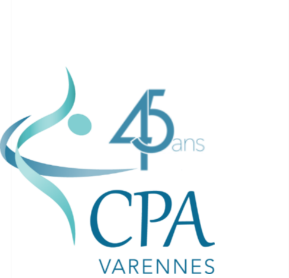 Formulaire de remboursementPARTIE RÉSERVÉE AU CPAVRésumé de la politique de remboursement (la version complète est disponible sur le site internet du Club : www.cpavarennes.org : Aucune demande de remboursement ne sera acceptée après le 31 octobre 2019. Notez que les frais d'ouverture de dossier de 55$ (administration, inscription à Patinage Canada, assurances) ne sont pas remboursables. Pour un remboursement avant le 1er octobre, vous devez faire une demande ÉCRITE auprès du Conseil d’administration du CPA Varennes, en utilisant ce formulaire. Le formulaire doit être envoyé par courriel au trésorier :  tresoriere@cpavarennes.org  Les cours vous seront facturés comme suit (que le patineur ait patiné ou non) jusqu’à la date de réception du formulaire de demande de remboursement. Patinage Plus : 10$ chacun : Star semi privé : 10$ chacun Parcelles (incluant le stroking) et perfectionnement: Aucun remboursement.Nom du parent :  Nom de l’enfant : Téléphone : Courriel : Catégorie : Patinage Plus             Patinage Plus Avancé              Semi-PrivéRaison de la demande de remboursement : Date de la demande de remboursement :  Frais administratif non remboursable55,00 $Nombre de cours suivis ( ____x 10$) PP/PPA             (____x10$)S-P  Nombre de cours suivis ( ____x 10$) PP/PPA             (____x10$)S-P  Remboursement octroyé Date de réception du formulaire : Date de réception du formulaire : Reçu par : Reçu par : Autorisation du registraire : Autorisation du registraire : Autorisation du trésorier : Autorisation du trésorier : # chèque émis : # chèque émis : 